Yen Timing Scholarship Application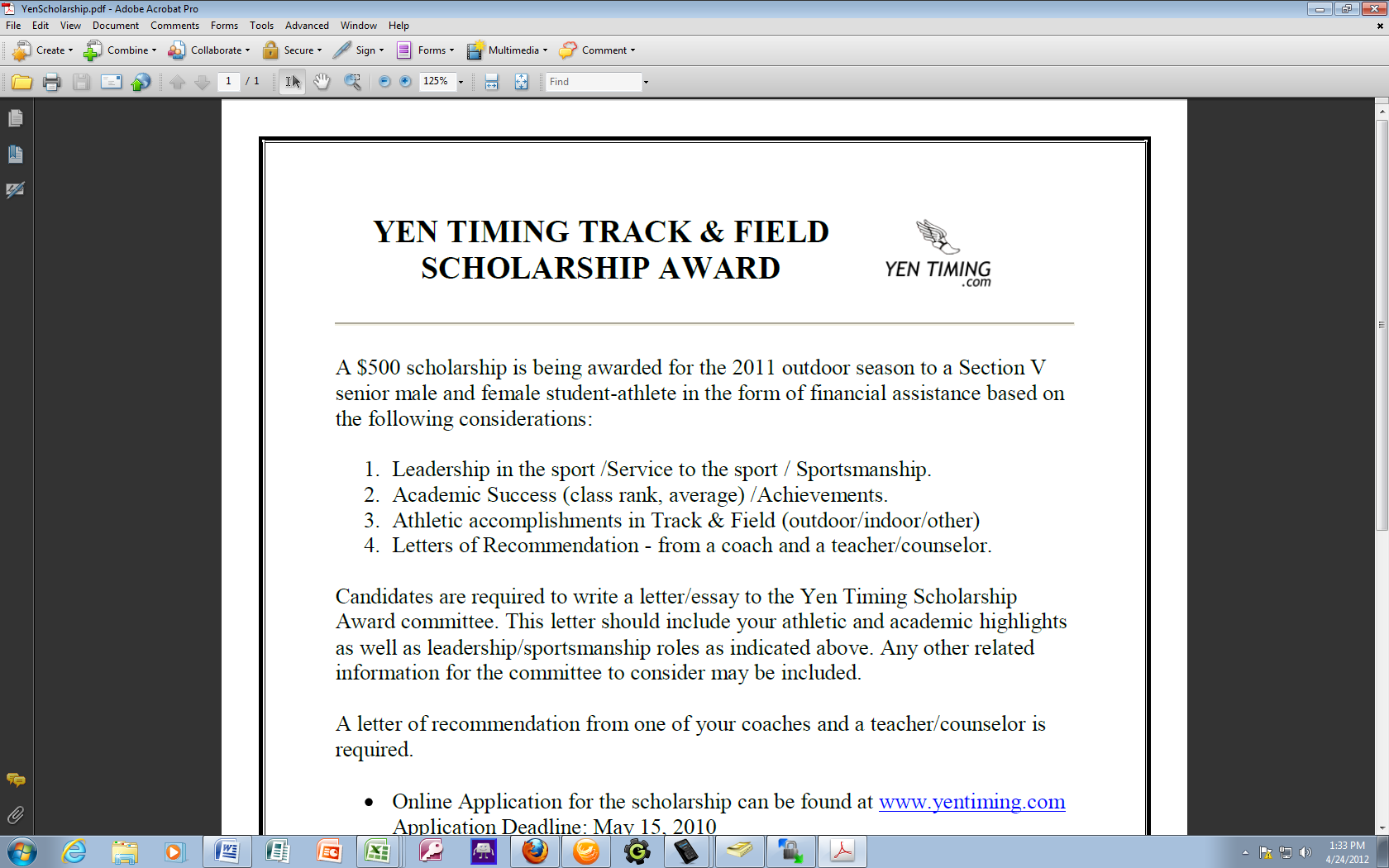 Applicant:Contact Info:Academic Info:Performance Info (outdoor/indoor/other):College (Name, City, State) you will attend or those you are considering:* This application is to be emailed to coachyen@gmail.com by May 18, 2015** The Essay and Letter(s) of Recommendation to be emailed by May 25, 2015First Name:Last Name:Email address:High School:County:G.P.A. :         /   4.0or          %Event(s)Best Time/Distance1. 2.3.